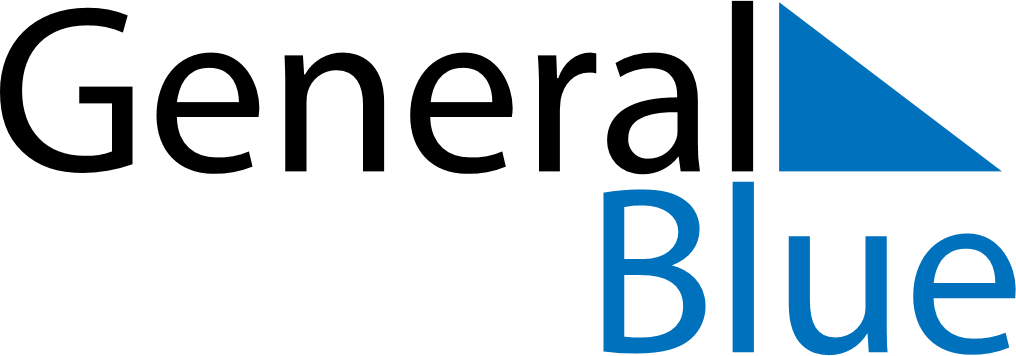 February 1893February 1893February 1893February 1893February 1893SundayMondayTuesdayWednesdayThursdayFridaySaturday12345678910111213141516171819202122232425262728